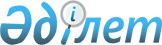 Қармақшы ауданының барлық кандидаттар үшін үгіттік баспа материалдарын орналастыру үшін орындарды белгілеу туралыҚызылорда облысы Қармақшы ауданы әкiмдiгiнiң 2015 жылғы 05 наурыздағы N 668 қаулысы. Қызылорда облысының Әдiлет департаментiнде 2015 жылғы 16 наурызда N 4916 болып тiркелдi.
      Ескерту. Тақырыбы жаңа редакцияда - Қызылорда облысы Қармақшы ауданы әкімдігінің 26.04.2022 № 23 қаулысымен (алғашқы ресми жарияланған күнінен кейін күнтізбелік он күн өткен соң қолданысқа енгізіледі).
      "Қазақстан Республикасындағы сайлау туралы" Қазақстан Республикасының 1995 жылғы 28 қыркүйектегі Конституциялық Заңына сәйкес Қармақшы ауданының әкімдігі ҚАУЛЫ ЕТЕДІ:
      1. Осы қаулының қосымшасына сәйкес Қармақшы аудандық сайлау комиссиясымен бірлесіп Қармақшы ауданының барлық кандидаттары үшін үгіттік баспа материалдарын орналастыру үшін орындар белгіленсін.
      Ескерту. 1-тармақ жаңа редакцияда - Қызылорда облысы Қармақшы ауданы әкімдігінің 26.04.2022 № 23 қаулысымен (алғашқы ресми жарияланған күнінен кейін күнтізбелік он күн өткен соң қолданысқа енгізіледі).


      2. Жосалы, Төретам кенттері және ауылдық округ әкімдері үгіттік баспа материалдарын орналастыру орындарын стендтермен, тақталармен, тұғырлықтармен жабдықтасын. 
      3. Қаулының орындалуын бақылау Қармақшы ауданы әкімінің орынбасары А.Қаржаубаевқа жүктелсін.
      4. Осы қаулы алғашқы ресми жарияланған күнінен бастап қолданысқа енгізіледі. Қармақшы ауданының барлық кандидаттары үшін үгіттік баспа материалдарын орналастыру үшін орындар
      Ескерту. 1-қосымша жаңа редакцияда - Қызылорда облысы Қармақшы ауданы әкімдігінің 26.04.2022 № 23 қаулысымен (алғашқы ресми жарияланған күнінен кейін күнтізбелік он күн өткен соң қолданысқа енгізіледі).
					© 2012. Қазақстан Республикасы Әділет министрлігінің «Қазақстан Республикасының Заңнама және құқықтық ақпарат институты» ШЖҚ РМК
				
      Қармақшы ауданы әкімінің міндетін атқарушы

Ә.Қошалақов

      "КЕЛІСІЛДІ":Қармақшы аудандық аумақтықсайлау комиссиясының төрағасы____________Ә.Құлдүйсенов"05" наурыз 2015 жыл
Қызылорда облысының
Қармақшы ауданы әкімдігінің
2015 жылғы 5 наурыздағы
№ 668 қаулысына қосымша
№
Елді мекеннің атауы
Үгіттік баспа материалдарын орналастыру үшін орындар 
1
Жосалы кенті 
Абай Құнанбаев көшесі, "Этноауыл" паркіне қарама-қарсы 
2
Жосалы кенті 
Ізтілеу Мүсірбаев және Н.Айсауытов көшелерінің қиылысы
3
Жосалы кенті 
Балқы Базар және Мұстафа Шоқай көшелерінің қиылысы 
4
Жосалы кенті 
Қорқыт Ата және Елеу Көшербаев көшелерінің қиылысы
5
Жосалы кенті 
Тұрар Рысқұлов көшесі, құрылыс 2А 
6
Төретам кенті 
Ыбырай Жахаев көшесі, ғимарат 25А 
7
Төретам кенті 
Жанқожа Батыр көшесі, 33 үй
8
Төретам кенті 
Ғани Мұратбаев көшесі, ғимарат 16
6
Қармақшы ауылдық округі, 
Қармақшы ауылы 
Омар Қошманов көшесі, ғимарат 3
10
Қармақшы ауылдық округі, 
Қармақшы ауылы 
Ешмұрат Жаналиев көшесі, ғимарат 8
11
Қармақшы ауылдық округі, 
Қызылтам стансасы
Сарыжылуан көшесі, ғимарат 1
12
Ақай ауылдық округі, 
Ақай ауылы 
Абай көшесі, 72 үй 
13
Ақай ауылдық округі, 
Ақай ауылы 
Ғарышкерлер көшесі, 11 үй
14
Жосалы ауылдық округі, 
Төребай би ауылы 
Орныққан Қазиев көшесі, 11 үй 
15
Жосалы ауылдық округі, 
Төребай би ауылы 
Орныққан Қазиев көшесі, 8А үй 
16
Иіркөл ауылдық округі, 
Иіркөл ауылы 
Қорқыт-Ата көшесі, ғимарат 6
17
Иіркөл ауылдық округі,
Иіркөл ауылы
Есенбек Құрманбаев көшесі, 9 үй ("Оспан молда" мешітінің маңы)
18
Жаңажол ауылдық округі, 
Дүр Оңғар ауылы 
Қ.Бексебаев көшесі, 43 үй 
19
Жаңажол ауылдық округі,
Дүр Оңғар ауылы 
Қ.Бексебаев көшесі, 37 үй 
20
ІІІ Интернационал ауылдық округі,
ІІІ Интернационал ауылы 
Астана көшесі, ғимарат 4А
21
ІІІ Интернационал ауылдық округі,
ІІІ Интернационал ауылы 
Астана көшесі, 1 үй
22
Ақтөбе ауылдық округі, 
Ақтөбе ауылы 
Нәсіредин Сералиев көшесі, 2 үй
23
Ақтөбе ауылдық округі, 
Ақтөбе ауылы 
Кеңсе көшесі, 13А үй
24
Ақжар ауылдық округі, 
Ақжар ауылы 
Қ.Ізтілеуов көшесі, 45 үй 
25
Ақжар ауылдық округі, 
Ақжар ауылы 
Қ.Ізтілеуов көшесі, 29 үй ("Ақжар" мешітінің маңы) 
26
Дауылкөл ауылдық округі,
Тұрмағамбет ауылы 
Ешнияз Сал Жөнелдікұлы көшесі, 12 үй 
27
Дауылкөл ауылдық округі,
Тұрмағамбет ауылы 
Ешнияз Сал Жөнелдікұлы көшесі, 33 үй ("Бақыт" мейрамханасының маңы)
28
Алдашбай ахун ауылдық округі,
Алдашбай ахун ауылы
Омар Шораяқұлы және Әбзәли Егізбаев көшелерінің қиылысы 
29
Қуаңдария ауылдық округі,
Қуаңдария ауылы
Бәйтерек көшесі, 9 үй 
30
Қуаңдария ауылдық округі,
Қуаңдария ауылы
Т.Жұбандықов көшесі, 1 үй 
31
Т.Көмекбаев ауылдық округі,
Көмекбаев ауылы
Абай Құнанбаев көшесі, 27 үй 
32
Т.Көмекбаев ауылдық округі,
Көмекбаев ауылы
Абай Құнанбаев көшесі, 23 үй 
33
Байқоңыр қаласы
Абай даңғылы, 23 үйге қарама-қарсы
34
Байқоңыр қаласы
Абай даңғылы, 25 үй
35
Байқоңыр қаласы
Янгель көшесі, 18а және 18б үйлеріне қарама қарсы
36
Байқоңыр қаласы
5 А шағын ауданы, 9/1 үйге қарама-қарсы
37
Байқоңыр қаласы
5 шағын ауданы, 19 үй
38
Байқоңыр қаласы
7 шағын ауданы, 9 үйге қарама-қарсы
39
Байқоңыр қаласы
7 шағын ауданы, 6 үй ("Динара" дүкенінің маңы)
40
Байқоңыр қаласы
Абай даңғылы, "Орталық әмбебап базары" мемлекеттік унитарлық кәсіпорнының орталық кіре берісіне қарама қарсы
41
Байқоңыр қаласы
Янгель көшесі, 9 үй
42
Байқоңыр қаласы
6 шағын ауданы, "Вега" дүкеніне қарама-қарсы
43
Байқоңыр қаласы
6 шағын ауданы, 5а үй
44
Байқоңыр қаласы
6 шағын ауданы, 35 үйге қарама-қарсы
45
Байқоңыр қаласы
Сейфуллин көшесі, 8 үйге қарама-қарсы
46
Байқоңыр қаласы
Королев даңғылы, 15 үй 
47
Байқоңыр қаласы
Королев даңғылы, 13 үй
48
Байқоңыр қаласы
Титов көшесі, 13 үй
49
Байқоңыр қаласы
Титов көшесі, 3 үй
50
Байқоңыр қаласы
Королева даңғылы, 39 және 41 үйлеріне қарама-қарсы